Work Plan Template: Basic[Insert Applicant Name]Year 1 Reporting Period:  7/1/2013 – 6/30/2014Instructions:GENERAL Applicants should use the Template to document their detailed work plan for Year 1 of the award and provide a general summary of work plan activities for Years 2-5 in narrative form.  The applicant’s work plan for the Basic Component should include work in all 7 strategy areas and report on all performance measures contained in the Basic Component Table in the FOA.  The Template is pre-populated with the 7 strategies and the performance measures that align with each.In support of work on the strategies and performance measures listed on the Basic Component Table, applicants are expected to conduct cross-cutting, core public health activities (partnership engagement, workforce development, provision of guidance and support for programmatic efforts, strategic communication, evaluation, surveillance, and epidemiology) as described in the FOA.  Key work proposed in these areas may be included in the Activities section of the Template for Year 1and in the narrative summary of work plan activities for Years 2-5. Completing the Basic Work Plan TemplateFor each strategy listed on the template, complete the following information:  SCOPE: Specify the scope of your work in the strategy.  From the list provided, check the one area that best applies.SETTING: Specify the setting(s) for your work in the strategy. Check all that apply.POPULATION OF FOCUS: Specify the population(s) your work in this strategy will target.  Choose from the list provided in Appendix A.SHORT-TERM MEASURES: The short-term performance measures for each strategy are listed on the Template.  For each measure, specify your proposed data source, baseline, target, and timeframe. If you do not currently have data for one or more of these measures, include a brief description of your plans to identify and access these data in your narrative for Years 2-5, and leave the data fields for “Data Source”, “Baseline”, “Target”, and “Timeframe” blank in the Template.ANNUAL ACTIVITIES: List a limited number of key activities you will do during Year 1 to accomplish the performance measures for each strategy.  Include information on lead personnel, key contributing partners and contractors, and the quarter in which you will be starting and ending work on each activity.  Type this information in the text boxes provided in the Template.Basic Work Plan Narrative: Description of Work in Years 2-5APPENDIX AData Sources:Population of FocusGeneralSpecificSpecific Population (further specify) – (Select all that apply):FemaleMaleTransgender Sexual Identity:BisexualGayHeterosexualLesbianQuestioningRace:African American or Black American Indian or Alaska Native  Asian Indian  Chinese  Filipino  Japanese  Korean  Vietnamese  Other Asian (Specify)   Native Hawaiian or other Pacific Islander  Guamanian or Chamorro  Samoan  White  Other (Specify)EthnicityHispanic or LatinoNot Hispanic or LatinoAge (Select all that apply)Infants and Toddlers0-1 Years2-3 YearsChildren4-11 YearsAdolescents12-17 Years18-19 YearsAdults20-24 Years25-39 Years40-49 YearsOlder Adults50-64 Years65 Years & OlderGeography (select all that apply)RuralUrbanFrontierOther Populations:Low Socioeconomic Status (SES) DisabilityOther (Specify)______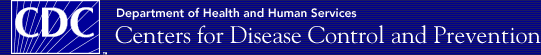 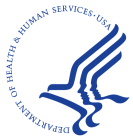 STRATEGY #1: STRATEGY #1: Promote the adoption of food service guidelines/nutrition standards, which include sodiumPromote the adoption of food service guidelines/nutrition standards, which include sodiumPromote the adoption of food service guidelines/nutrition standards, which include sodiumPromote the adoption of food service guidelines/nutrition standards, which include sodiumPromote the adoption of food service guidelines/nutrition standards, which include sodiumPromote the adoption of food service guidelines/nutrition standards, which include sodiumPromote the adoption of food service guidelines/nutrition standards, which include sodiumPromote the adoption of food service guidelines/nutrition standards, which include sodiumPromote the adoption of food service guidelines/nutrition standards, which include sodiumPromote the adoption of food service guidelines/nutrition standards, which include sodiumPromote the adoption of food service guidelines/nutrition standards, which include sodiumPromote the adoption of food service guidelines/nutrition standards, which include sodiumPromote the adoption of food service guidelines/nutrition standards, which include sodiumPromote the adoption of food service guidelines/nutrition standards, which include sodiumPromote the adoption of food service guidelines/nutrition standards, which include sodiumPromote the adoption of food service guidelines/nutrition standards, which include sodiumPromote the adoption of food service guidelines/nutrition standards, which include sodiumPromote the adoption of food service guidelines/nutrition standards, which include sodiumPromote the adoption of food service guidelines/nutrition standards, which include sodiumPromote the adoption of food service guidelines/nutrition standards, which include sodiumPromote the adoption of food service guidelines/nutrition standards, which include sodiumPromote the adoption of food service guidelines/nutrition standards, which include sodiumPromote the adoption of food service guidelines/nutrition standards, which include sodiumPromote the adoption of food service guidelines/nutrition standards, which include sodiumPromote the adoption of food service guidelines/nutrition standards, which include sodiumDOMAIN: DOMAIN: Domain 2: Environmental Approaches that Promote HealthDomain 3: Health Systems InterventionsDomain 4: Community-Clinical LinkagesDomain 2: Environmental Approaches that Promote HealthDomain 3: Health Systems InterventionsDomain 4: Community-Clinical LinkagesDomain 2: Environmental Approaches that Promote HealthDomain 3: Health Systems InterventionsDomain 4: Community-Clinical LinkagesDomain 2: Environmental Approaches that Promote HealthDomain 3: Health Systems InterventionsDomain 4: Community-Clinical LinkagesDomain 2: Environmental Approaches that Promote HealthDomain 3: Health Systems InterventionsDomain 4: Community-Clinical LinkagesDomain 2: Environmental Approaches that Promote HealthDomain 3: Health Systems InterventionsDomain 4: Community-Clinical LinkagesDomain 2: Environmental Approaches that Promote HealthDomain 3: Health Systems InterventionsDomain 4: Community-Clinical LinkagesDomain 2: Environmental Approaches that Promote HealthDomain 3: Health Systems InterventionsDomain 4: Community-Clinical LinkagesDomain 2: Environmental Approaches that Promote HealthDomain 3: Health Systems InterventionsDomain 4: Community-Clinical LinkagesDomain 2: Environmental Approaches that Promote HealthDomain 3: Health Systems InterventionsDomain 4: Community-Clinical LinkagesDomain 2: Environmental Approaches that Promote HealthDomain 3: Health Systems InterventionsDomain 4: Community-Clinical LinkagesDomain 2: Environmental Approaches that Promote HealthDomain 3: Health Systems InterventionsDomain 4: Community-Clinical LinkagesDomain 2: Environmental Approaches that Promote HealthDomain 3: Health Systems InterventionsDomain 4: Community-Clinical LinkagesDomain 2: Environmental Approaches that Promote HealthDomain 3: Health Systems InterventionsDomain 4: Community-Clinical LinkagesDomain 2: Environmental Approaches that Promote HealthDomain 3: Health Systems InterventionsDomain 4: Community-Clinical LinkagesDomain 2: Environmental Approaches that Promote HealthDomain 3: Health Systems InterventionsDomain 4: Community-Clinical LinkagesDomain 2: Environmental Approaches that Promote HealthDomain 3: Health Systems InterventionsDomain 4: Community-Clinical LinkagesDomain 2: Environmental Approaches that Promote HealthDomain 3: Health Systems InterventionsDomain 4: Community-Clinical LinkagesDomain 2: Environmental Approaches that Promote HealthDomain 3: Health Systems InterventionsDomain 4: Community-Clinical LinkagesDomain 2: Environmental Approaches that Promote HealthDomain 3: Health Systems InterventionsDomain 4: Community-Clinical LinkagesDomain 2: Environmental Approaches that Promote HealthDomain 3: Health Systems InterventionsDomain 4: Community-Clinical LinkagesDomain 2: Environmental Approaches that Promote HealthDomain 3: Health Systems InterventionsDomain 4: Community-Clinical LinkagesDomain 2: Environmental Approaches that Promote HealthDomain 3: Health Systems InterventionsDomain 4: Community-Clinical LinkagesDomain 2: Environmental Approaches that Promote HealthDomain 3: Health Systems InterventionsDomain 4: Community-Clinical LinkagesDomain 2: Environmental Approaches that Promote HealthDomain 3: Health Systems InterventionsDomain 4: Community-Clinical LinkagesSCOPE:SCOPE:Select one:SETTING:SETTING:Select all that apply:	State Government   	Community	Faith-based		Health Care	School	Early Care and Education	Health Care	School	Early Care and Education	Health Care	School	Early Care and Education	Health Care	School	Early Care and Education	Health Care	School	Early Care and Education	Health Care	School	Early Care and Education	Health Care	School	Early Care and Education	Health Care	School	Early Care and Education	Health Care	School	Early Care and Education	Health Care	School	Early Care and Education	Health Care	School	Early Care and Education	Health Care	School	Early Care and Education	Health Care	School	Early Care and Education	Health Care	School	Early Care and Education	Health Care	School	Early Care and Education	Health Care	School	Early Care and Education	Health Care	School	Early Care and Education	Health Care	School	Early Care and Education	Health Care	School	Early Care and Education	Work Site	Other (specify, e.g., transportation sector) 	Work Site	Other (specify, e.g., transportation sector) 	Work Site	Other (specify, e.g., transportation sector) 	Work Site	Other (specify, e.g., transportation sector) 	Work Site	Other (specify, e.g., transportation sector) POPULATION OF FOCUS:POPULATION OF FOCUS:List all that apply (Choose from the list provided in Appendix A.)List all that apply (Choose from the list provided in Appendix A.)List all that apply (Choose from the list provided in Appendix A.)List all that apply (Choose from the list provided in Appendix A.)List all that apply (Choose from the list provided in Appendix A.)List all that apply (Choose from the list provided in Appendix A.)List all that apply (Choose from the list provided in Appendix A.)List all that apply (Choose from the list provided in Appendix A.)List all that apply (Choose from the list provided in Appendix A.)List all that apply (Choose from the list provided in Appendix A.)List all that apply (Choose from the list provided in Appendix A.)List all that apply (Choose from the list provided in Appendix A.)List all that apply (Choose from the list provided in Appendix A.)List all that apply (Choose from the list provided in Appendix A.)List all that apply (Choose from the list provided in Appendix A.)List all that apply (Choose from the list provided in Appendix A.)List all that apply (Choose from the list provided in Appendix A.)List all that apply (Choose from the list provided in Appendix A.)List all that apply (Choose from the list provided in Appendix A.)List all that apply (Choose from the list provided in Appendix A.)List all that apply (Choose from the list provided in Appendix A.)List all that apply (Choose from the list provided in Appendix A.)List all that apply (Choose from the list provided in Appendix A.)List all that apply (Choose from the list provided in Appendix A.)List all that apply (Choose from the list provided in Appendix A.)SHORT-TERM MEASURES:SHORT-TERM MEASURES:Short-term Performance MeasuresShort-term Performance MeasuresShort-term Performance MeasuresShort-term Performance MeasuresShort-term Performance MeasuresShort-term Performance MeasuresShort-term Performance MeasuresData Source (Select from Appendix A or specify an alternate data source)Data Source (Select from Appendix A or specify an alternate data source)Data Source (Select from Appendix A or specify an alternate data source)Data Source (Select from Appendix A or specify an alternate data source)Data Source (Select from Appendix A or specify an alternate data source)Data Source (Select from Appendix A or specify an alternate data source)BaselineBaselineBaselineBaselineBaselineBaselineBaselineBaselineTargetTargetTargetTimeframeSHORT-TERM MEASURES:SHORT-TERM MEASURES:Number of local education agencies that received professional development and technical assistance on strategies to create a healthy school nutrition environment Number of local education agencies that received professional development and technical assistance on strategies to create a healthy school nutrition environment Number of local education agencies that received professional development and technical assistance on strategies to create a healthy school nutrition environment Number of local education agencies that received professional development and technical assistance on strategies to create a healthy school nutrition environment Number of local education agencies that received professional development and technical assistance on strategies to create a healthy school nutrition environment Number of local education agencies that received professional development and technical assistance on strategies to create a healthy school nutrition environment Number of local education agencies that received professional development and technical assistance on strategies to create a healthy school nutrition environment SHORT-TERM MEASURES:SHORT-TERM MEASURES:Number of students in local education agencies where staff received professional development and technical assistance on strategies to create a healthy school nutrition environment Number of students in local education agencies where staff received professional development and technical assistance on strategies to create a healthy school nutrition environment Number of students in local education agencies where staff received professional development and technical assistance on strategies to create a healthy school nutrition environment Number of students in local education agencies where staff received professional development and technical assistance on strategies to create a healthy school nutrition environment Number of students in local education agencies where staff received professional development and technical assistance on strategies to create a healthy school nutrition environment Number of students in local education agencies where staff received professional development and technical assistance on strategies to create a healthy school nutrition environment Number of students in local education agencies where staff received professional development and technical assistance on strategies to create a healthy school nutrition environment SHORT-TERM MEASURES:SHORT-TERM MEASURES:Number of (select either ECEs, worksites, or community settings) that develop and/or adopt policies to implement  food service guidelines/nutrition standards, including sodium (cafeterias, vending, snack bars)Number of (select either ECEs, worksites, or community settings) that develop and/or adopt policies to implement  food service guidelines/nutrition standards, including sodium (cafeterias, vending, snack bars)Number of (select either ECEs, worksites, or community settings) that develop and/or adopt policies to implement  food service guidelines/nutrition standards, including sodium (cafeterias, vending, snack bars)Number of (select either ECEs, worksites, or community settings) that develop and/or adopt policies to implement  food service guidelines/nutrition standards, including sodium (cafeterias, vending, snack bars)Number of (select either ECEs, worksites, or community settings) that develop and/or adopt policies to implement  food service guidelines/nutrition standards, including sodium (cafeterias, vending, snack bars)Number of (select either ECEs, worksites, or community settings) that develop and/or adopt policies to implement  food service guidelines/nutrition standards, including sodium (cafeterias, vending, snack bars)Number of (select either ECEs, worksites, or community settings) that develop and/or adopt policies to implement  food service guidelines/nutrition standards, including sodium (cafeterias, vending, snack bars)SHORT-TERM MEASURES:SHORT-TERM MEASURES:Number of (select adults or youth) that access settings that have developed and/or adopted policies to implement food service guidelines/nutrition standardsNumber of (select adults or youth) that access settings that have developed and/or adopted policies to implement food service guidelines/nutrition standardsNumber of (select adults or youth) that access settings that have developed and/or adopted policies to implement food service guidelines/nutrition standardsNumber of (select adults or youth) that access settings that have developed and/or adopted policies to implement food service guidelines/nutrition standardsNumber of (select adults or youth) that access settings that have developed and/or adopted policies to implement food service guidelines/nutrition standardsNumber of (select adults or youth) that access settings that have developed and/or adopted policies to implement food service guidelines/nutrition standardsNumber of (select adults or youth) that access settings that have developed and/or adopted policies to implement food service guidelines/nutrition standardsANNUAL ACTIVITIES:ANNUAL ACTIVITIES:ANNUAL ACTIVITIES:ANNUAL ACTIVITIES:ANNUAL ACTIVITIES:ANNUAL ACTIVITIES:ANNUAL ACTIVITIES:ANNUAL ACTIVITIES:ANNUAL ACTIVITIES:ANNUAL ACTIVITIES:ANNUAL ACTIVITIES:ANNUAL ACTIVITIES:ANNUAL ACTIVITIES:ANNUAL ACTIVITIES:ANNUAL ACTIVITIES:ANNUAL ACTIVITIES:ANNUAL ACTIVITIES:ANNUAL ACTIVITIES:ANNUAL ACTIVITIES:ANNUAL ACTIVITIES:ANNUAL ACTIVITIES:ANNUAL ACTIVITIES:ANNUAL ACTIVITIES:ANNUAL ACTIVITIES:ANNUAL ACTIVITIES:ANNUAL ACTIVITIES:ANNUAL ACTIVITIES:Activity DescriptionActivity DescriptionActivity DescriptionLead Personnel AssignedLead Personnel AssignedLead Personnel AssignedLead Personnel AssignedLead Personnel AssignedLead Personnel AssignedLead Personnel AssignedKey Contributing Partner AssignedKey Contributing Partner AssignedKey Contributing Partner AssignedKey Contributing Partner AssignedKey Contributing Partner AssignedKey Contributing Partner AssignedKey Contributing Partner AssignedKey Contributing Partner AssignedKey Contributing Partner AssignedKey Contributing Partner AssignedKey Contributing Contractor/Consultant Assigned (if any)Key Contributing Contractor/Consultant Assigned (if any)Key Contributing Contractor/Consultant Assigned (if any)Key Contributing Contractor/Consultant Assigned (if any)Timeframe:Start Quarter – End QuarterTimeframe:Start Quarter – End QuarterSTRATEGY #2: STRATEGY #2: Promote the adoption of physical education/physical activity (PE/PA) in schoolsPromote the adoption of physical education/physical activity (PE/PA) in schoolsPromote the adoption of physical education/physical activity (PE/PA) in schoolsPromote the adoption of physical education/physical activity (PE/PA) in schoolsPromote the adoption of physical education/physical activity (PE/PA) in schoolsPromote the adoption of physical education/physical activity (PE/PA) in schoolsPromote the adoption of physical education/physical activity (PE/PA) in schoolsPromote the adoption of physical education/physical activity (PE/PA) in schoolsPromote the adoption of physical education/physical activity (PE/PA) in schoolsPromote the adoption of physical education/physical activity (PE/PA) in schoolsPromote the adoption of physical education/physical activity (PE/PA) in schoolsPromote the adoption of physical education/physical activity (PE/PA) in schoolsPromote the adoption of physical education/physical activity (PE/PA) in schoolsPromote the adoption of physical education/physical activity (PE/PA) in schoolsPromote the adoption of physical education/physical activity (PE/PA) in schoolsPromote the adoption of physical education/physical activity (PE/PA) in schoolsPromote the adoption of physical education/physical activity (PE/PA) in schoolsPromote the adoption of physical education/physical activity (PE/PA) in schoolsPromote the adoption of physical education/physical activity (PE/PA) in schoolsPromote the adoption of physical education/physical activity (PE/PA) in schoolsPromote the adoption of physical education/physical activity (PE/PA) in schoolsPromote the adoption of physical education/physical activity (PE/PA) in schoolsPromote the adoption of physical education/physical activity (PE/PA) in schoolsPromote the adoption of physical education/physical activity (PE/PA) in schoolsPromote the adoption of physical education/physical activity (PE/PA) in schoolsDOMAIN: DOMAIN: Domain 2: Environmental Approaches that Promote HealthDomain 3: Health Systems Interventions             Domain 4: Community-Clinical LinkagesDomain 2: Environmental Approaches that Promote HealthDomain 3: Health Systems Interventions             Domain 4: Community-Clinical LinkagesDomain 2: Environmental Approaches that Promote HealthDomain 3: Health Systems Interventions             Domain 4: Community-Clinical LinkagesDomain 2: Environmental Approaches that Promote HealthDomain 3: Health Systems Interventions             Domain 4: Community-Clinical LinkagesDomain 2: Environmental Approaches that Promote HealthDomain 3: Health Systems Interventions             Domain 4: Community-Clinical LinkagesDomain 2: Environmental Approaches that Promote HealthDomain 3: Health Systems Interventions             Domain 4: Community-Clinical LinkagesDomain 2: Environmental Approaches that Promote HealthDomain 3: Health Systems Interventions             Domain 4: Community-Clinical LinkagesDomain 2: Environmental Approaches that Promote HealthDomain 3: Health Systems Interventions             Domain 4: Community-Clinical LinkagesDomain 2: Environmental Approaches that Promote HealthDomain 3: Health Systems Interventions             Domain 4: Community-Clinical LinkagesDomain 2: Environmental Approaches that Promote HealthDomain 3: Health Systems Interventions             Domain 4: Community-Clinical LinkagesDomain 2: Environmental Approaches that Promote HealthDomain 3: Health Systems Interventions             Domain 4: Community-Clinical LinkagesDomain 2: Environmental Approaches that Promote HealthDomain 3: Health Systems Interventions             Domain 4: Community-Clinical LinkagesDomain 2: Environmental Approaches that Promote HealthDomain 3: Health Systems Interventions             Domain 4: Community-Clinical LinkagesDomain 2: Environmental Approaches that Promote HealthDomain 3: Health Systems Interventions             Domain 4: Community-Clinical LinkagesDomain 2: Environmental Approaches that Promote HealthDomain 3: Health Systems Interventions             Domain 4: Community-Clinical LinkagesDomain 2: Environmental Approaches that Promote HealthDomain 3: Health Systems Interventions             Domain 4: Community-Clinical LinkagesDomain 2: Environmental Approaches that Promote HealthDomain 3: Health Systems Interventions             Domain 4: Community-Clinical LinkagesDomain 2: Environmental Approaches that Promote HealthDomain 3: Health Systems Interventions             Domain 4: Community-Clinical LinkagesDomain 2: Environmental Approaches that Promote HealthDomain 3: Health Systems Interventions             Domain 4: Community-Clinical LinkagesDomain 2: Environmental Approaches that Promote HealthDomain 3: Health Systems Interventions             Domain 4: Community-Clinical LinkagesDomain 2: Environmental Approaches that Promote HealthDomain 3: Health Systems Interventions             Domain 4: Community-Clinical LinkagesDomain 2: Environmental Approaches that Promote HealthDomain 3: Health Systems Interventions             Domain 4: Community-Clinical LinkagesDomain 2: Environmental Approaches that Promote HealthDomain 3: Health Systems Interventions             Domain 4: Community-Clinical LinkagesDomain 2: Environmental Approaches that Promote HealthDomain 3: Health Systems Interventions             Domain 4: Community-Clinical LinkagesDomain 2: Environmental Approaches that Promote HealthDomain 3: Health Systems Interventions             Domain 4: Community-Clinical LinkagesSCOPE:SCOPE:Select one:Select one:Select one:Select one:Select one:SETTING:SETTING:Select all that apply:	State Government   	Community	Faith-based	Select all that apply:	State Government   	Community	Faith-based	Select all that apply:	State Government   	Community	Faith-based	Select all that apply:	State Government   	Community	Faith-based	Select all that apply:	State Government   	Community	Faith-based		Health Care	School	Early Care and Education	Health Care	School	Early Care and Education	Health Care	School	Early Care and Education	Health Care	School	Early Care and Education	Health Care	School	Early Care and Education	Health Care	School	Early Care and Education	Health Care	School	Early Care and Education	Health Care	School	Early Care and Education	Health Care	School	Early Care and Education	Health Care	School	Early Care and Education	Health Care	School	Early Care and Education	Health Care	School	Early Care and Education	Work Site	Other (specify, e.g., transportation sector) 	Work Site	Other (specify, e.g., transportation sector) 	Work Site	Other (specify, e.g., transportation sector) 	Work Site	Other (specify, e.g., transportation sector) 	Work Site	Other (specify, e.g., transportation sector) 	Work Site	Other (specify, e.g., transportation sector) 	Work Site	Other (specify, e.g., transportation sector) 	Work Site	Other (specify, e.g., transportation sector) POPULATION OF FOCUS:POPULATION OF FOCUS:List all that apply (Choose from the list provided in Appendix A.)List all that apply (Choose from the list provided in Appendix A.)List all that apply (Choose from the list provided in Appendix A.)List all that apply (Choose from the list provided in Appendix A.)List all that apply (Choose from the list provided in Appendix A.)List all that apply (Choose from the list provided in Appendix A.)List all that apply (Choose from the list provided in Appendix A.)List all that apply (Choose from the list provided in Appendix A.)List all that apply (Choose from the list provided in Appendix A.)List all that apply (Choose from the list provided in Appendix A.)List all that apply (Choose from the list provided in Appendix A.)List all that apply (Choose from the list provided in Appendix A.)List all that apply (Choose from the list provided in Appendix A.)List all that apply (Choose from the list provided in Appendix A.)List all that apply (Choose from the list provided in Appendix A.)List all that apply (Choose from the list provided in Appendix A.)List all that apply (Choose from the list provided in Appendix A.)List all that apply (Choose from the list provided in Appendix A.)List all that apply (Choose from the list provided in Appendix A.)List all that apply (Choose from the list provided in Appendix A.)List all that apply (Choose from the list provided in Appendix A.)List all that apply (Choose from the list provided in Appendix A.)List all that apply (Choose from the list provided in Appendix A.)List all that apply (Choose from the list provided in Appendix A.)List all that apply (Choose from the list provided in Appendix A.)SHORT-TERM MEASURES:SHORT-TERM MEASURES:Short-term Performance MeasuresShort-term Performance MeasuresShort-term Performance MeasuresShort-term Performance MeasuresShort-term Performance MeasuresShort-term Performance MeasuresShort-term Performance MeasuresShort-term Performance MeasuresData Source (Select from Appendix A or specify an alternate data source)Data Source (Select from Appendix A or specify an alternate data source)Data Source (Select from Appendix A or specify an alternate data source)Data Source (Select from Appendix A or specify an alternate data source)Data Source (Select from Appendix A or specify an alternate data source)Data Source (Select from Appendix A or specify an alternate data source)Data Source (Select from Appendix A or specify an alternate data source)BaselineBaselineBaselineBaselineBaselineBaselineTargetTargetTargetTimeframeSHORT-TERM MEASURES:SHORT-TERM MEASURES:Number of local education agencies where staff received professional development and technical assistance on the development, implementation or evaluation of recess and multi-component physical education policies  Number of local education agencies where staff received professional development and technical assistance on the development, implementation or evaluation of recess and multi-component physical education policies  Number of local education agencies where staff received professional development and technical assistance on the development, implementation or evaluation of recess and multi-component physical education policies  Number of local education agencies where staff received professional development and technical assistance on the development, implementation or evaluation of recess and multi-component physical education policies  Number of local education agencies where staff received professional development and technical assistance on the development, implementation or evaluation of recess and multi-component physical education policies  Number of local education agencies where staff received professional development and technical assistance on the development, implementation or evaluation of recess and multi-component physical education policies  Number of local education agencies where staff received professional development and technical assistance on the development, implementation or evaluation of recess and multi-component physical education policies  Number of local education agencies where staff received professional development and technical assistance on the development, implementation or evaluation of recess and multi-component physical education policies  SHORT-TERM MEASURES:SHORT-TERM MEASURES:Number of students in local education agencies where staff received professional development and technical assistance on developing, implementing or evaluating recess and multi-component physical education policies Number of students in local education agencies where staff received professional development and technical assistance on developing, implementing or evaluating recess and multi-component physical education policies Number of students in local education agencies where staff received professional development and technical assistance on developing, implementing or evaluating recess and multi-component physical education policies Number of students in local education agencies where staff received professional development and technical assistance on developing, implementing or evaluating recess and multi-component physical education policies Number of students in local education agencies where staff received professional development and technical assistance on developing, implementing or evaluating recess and multi-component physical education policies Number of students in local education agencies where staff received professional development and technical assistance on developing, implementing or evaluating recess and multi-component physical education policies Number of students in local education agencies where staff received professional development and technical assistance on developing, implementing or evaluating recess and multi-component physical education policies Number of students in local education agencies where staff received professional development and technical assistance on developing, implementing or evaluating recess and multi-component physical education policies SHORT-TERM MEASURES:SHORT-TERM MEASURES:Number of state-level multi-component physical education policies for schools developed and adopted by the stateNumber of state-level multi-component physical education policies for schools developed and adopted by the stateNumber of state-level multi-component physical education policies for schools developed and adopted by the stateNumber of state-level multi-component physical education policies for schools developed and adopted by the stateNumber of state-level multi-component physical education policies for schools developed and adopted by the stateNumber of state-level multi-component physical education policies for schools developed and adopted by the stateNumber of state-level multi-component physical education policies for schools developed and adopted by the stateNumber of state-level multi-component physical education policies for schools developed and adopted by the stateSHORT-TERM MEASURES:SHORT-TERM MEASURES:Number of state-level recess policies for schools developed and adopted by the stateNumber of state-level recess policies for schools developed and adopted by the stateNumber of state-level recess policies for schools developed and adopted by the stateNumber of state-level recess policies for schools developed and adopted by the stateNumber of state-level recess policies for schools developed and adopted by the stateNumber of state-level recess policies for schools developed and adopted by the stateNumber of state-level recess policies for schools developed and adopted by the stateNumber of state-level recess policies for schools developed and adopted by the stateANNUAL ACTIVITIES:ANNUAL ACTIVITIES:ANNUAL ACTIVITIES:ANNUAL ACTIVITIES:ANNUAL ACTIVITIES:ANNUAL ACTIVITIES:ANNUAL ACTIVITIES:ANNUAL ACTIVITIES:ANNUAL ACTIVITIES:ANNUAL ACTIVITIES:ANNUAL ACTIVITIES:ANNUAL ACTIVITIES:ANNUAL ACTIVITIES:ANNUAL ACTIVITIES:ANNUAL ACTIVITIES:ANNUAL ACTIVITIES:ANNUAL ACTIVITIES:ANNUAL ACTIVITIES:ANNUAL ACTIVITIES:ANNUAL ACTIVITIES:ANNUAL ACTIVITIES:ANNUAL ACTIVITIES:ANNUAL ACTIVITIES:ANNUAL ACTIVITIES:ANNUAL ACTIVITIES:ANNUAL ACTIVITIES:ANNUAL ACTIVITIES:Activity DescriptionActivity DescriptionActivity DescriptionActivity DescriptionActivity DescriptionLead Personnel AssignedLead Personnel AssignedLead Personnel AssignedLead Personnel AssignedLead Personnel AssignedLead Personnel AssignedLead Personnel AssignedKey Contributing Partner AssignedKey Contributing Partner AssignedKey Contributing Partner AssignedKey Contributing Partner AssignedKey Contributing Partner AssignedKey Contributing Partner AssignedKey Contributing Partner AssignedKey Contributing Partner AssignedKey Contributing Contractor/Consultant Assigned (if any)Key Contributing Contractor/Consultant Assigned (if any)Key Contributing Contractor/Consultant Assigned (if any)Key Contributing Contractor/Consultant Assigned (if any)Timeframe: Start Quarter – End QuarterTimeframe: Start Quarter – End QuarterSTRATEGY #3: STRATEGY #3: Promote the adoption of physical activity (PA) in early care and education (ECE) and worksitesPromote the adoption of physical activity (PA) in early care and education (ECE) and worksitesPromote the adoption of physical activity (PA) in early care and education (ECE) and worksitesPromote the adoption of physical activity (PA) in early care and education (ECE) and worksitesPromote the adoption of physical activity (PA) in early care and education (ECE) and worksitesPromote the adoption of physical activity (PA) in early care and education (ECE) and worksitesPromote the adoption of physical activity (PA) in early care and education (ECE) and worksitesPromote the adoption of physical activity (PA) in early care and education (ECE) and worksitesPromote the adoption of physical activity (PA) in early care and education (ECE) and worksitesPromote the adoption of physical activity (PA) in early care and education (ECE) and worksitesPromote the adoption of physical activity (PA) in early care and education (ECE) and worksitesPromote the adoption of physical activity (PA) in early care and education (ECE) and worksitesPromote the adoption of physical activity (PA) in early care and education (ECE) and worksitesPromote the adoption of physical activity (PA) in early care and education (ECE) and worksitesPromote the adoption of physical activity (PA) in early care and education (ECE) and worksitesPromote the adoption of physical activity (PA) in early care and education (ECE) and worksitesPromote the adoption of physical activity (PA) in early care and education (ECE) and worksitesPromote the adoption of physical activity (PA) in early care and education (ECE) and worksitesPromote the adoption of physical activity (PA) in early care and education (ECE) and worksitesPromote the adoption of physical activity (PA) in early care and education (ECE) and worksitesPromote the adoption of physical activity (PA) in early care and education (ECE) and worksitesPromote the adoption of physical activity (PA) in early care and education (ECE) and worksitesPromote the adoption of physical activity (PA) in early care and education (ECE) and worksitesPromote the adoption of physical activity (PA) in early care and education (ECE) and worksitesPromote the adoption of physical activity (PA) in early care and education (ECE) and worksitesDOMAIN: DOMAIN: Domain 2: Environmental Approaches that Promote HealthDomain 3: Health Systems Interventions             Domain 4: Community-Clinical LinkagesDomain 2: Environmental Approaches that Promote HealthDomain 3: Health Systems Interventions             Domain 4: Community-Clinical LinkagesDomain 2: Environmental Approaches that Promote HealthDomain 3: Health Systems Interventions             Domain 4: Community-Clinical LinkagesDomain 2: Environmental Approaches that Promote HealthDomain 3: Health Systems Interventions             Domain 4: Community-Clinical LinkagesDomain 2: Environmental Approaches that Promote HealthDomain 3: Health Systems Interventions             Domain 4: Community-Clinical LinkagesDomain 2: Environmental Approaches that Promote HealthDomain 3: Health Systems Interventions             Domain 4: Community-Clinical LinkagesDomain 2: Environmental Approaches that Promote HealthDomain 3: Health Systems Interventions             Domain 4: Community-Clinical LinkagesDomain 2: Environmental Approaches that Promote HealthDomain 3: Health Systems Interventions             Domain 4: Community-Clinical LinkagesDomain 2: Environmental Approaches that Promote HealthDomain 3: Health Systems Interventions             Domain 4: Community-Clinical LinkagesDomain 2: Environmental Approaches that Promote HealthDomain 3: Health Systems Interventions             Domain 4: Community-Clinical LinkagesDomain 2: Environmental Approaches that Promote HealthDomain 3: Health Systems Interventions             Domain 4: Community-Clinical LinkagesDomain 2: Environmental Approaches that Promote HealthDomain 3: Health Systems Interventions             Domain 4: Community-Clinical LinkagesDomain 2: Environmental Approaches that Promote HealthDomain 3: Health Systems Interventions             Domain 4: Community-Clinical LinkagesDomain 2: Environmental Approaches that Promote HealthDomain 3: Health Systems Interventions             Domain 4: Community-Clinical LinkagesDomain 2: Environmental Approaches that Promote HealthDomain 3: Health Systems Interventions             Domain 4: Community-Clinical LinkagesDomain 2: Environmental Approaches that Promote HealthDomain 3: Health Systems Interventions             Domain 4: Community-Clinical LinkagesDomain 2: Environmental Approaches that Promote HealthDomain 3: Health Systems Interventions             Domain 4: Community-Clinical LinkagesDomain 2: Environmental Approaches that Promote HealthDomain 3: Health Systems Interventions             Domain 4: Community-Clinical LinkagesDomain 2: Environmental Approaches that Promote HealthDomain 3: Health Systems Interventions             Domain 4: Community-Clinical LinkagesDomain 2: Environmental Approaches that Promote HealthDomain 3: Health Systems Interventions             Domain 4: Community-Clinical LinkagesDomain 2: Environmental Approaches that Promote HealthDomain 3: Health Systems Interventions             Domain 4: Community-Clinical LinkagesDomain 2: Environmental Approaches that Promote HealthDomain 3: Health Systems Interventions             Domain 4: Community-Clinical LinkagesDomain 2: Environmental Approaches that Promote HealthDomain 3: Health Systems Interventions             Domain 4: Community-Clinical LinkagesDomain 2: Environmental Approaches that Promote HealthDomain 3: Health Systems Interventions             Domain 4: Community-Clinical LinkagesDomain 2: Environmental Approaches that Promote HealthDomain 3: Health Systems Interventions             Domain 4: Community-Clinical LinkagesSCOPE:SCOPE:Select one:Select one:Select one:Select one:Select one:SETTING:SETTING:Select all that apply:	State Government   	Community	Faith-based	Select all that apply:	State Government   	Community	Faith-based	Select all that apply:	State Government   	Community	Faith-based	Select all that apply:	State Government   	Community	Faith-based	Select all that apply:	State Government   	Community	Faith-based		Health Care	School	Early Care and Education	Health Care	School	Early Care and Education	Health Care	School	Early Care and Education	Health Care	School	Early Care and Education	Health Care	School	Early Care and Education	Health Care	School	Early Care and Education	Health Care	School	Early Care and Education	Health Care	School	Early Care and Education	Health Care	School	Early Care and Education	Health Care	School	Early Care and Education	Health Care	School	Early Care and Education	Health Care	School	Early Care and Education	Work Site	Other (specify, e.g., transportation sector) 	Work Site	Other (specify, e.g., transportation sector) 	Work Site	Other (specify, e.g., transportation sector) 	Work Site	Other (specify, e.g., transportation sector) 	Work Site	Other (specify, e.g., transportation sector) 	Work Site	Other (specify, e.g., transportation sector) 	Work Site	Other (specify, e.g., transportation sector) 	Work Site	Other (specify, e.g., transportation sector) POPULATION OF FOCUS:POPULATION OF FOCUS:List all that apply (Choose from the list provided in Appendix A.)List all that apply (Choose from the list provided in Appendix A.)List all that apply (Choose from the list provided in Appendix A.)List all that apply (Choose from the list provided in Appendix A.)List all that apply (Choose from the list provided in Appendix A.)List all that apply (Choose from the list provided in Appendix A.)List all that apply (Choose from the list provided in Appendix A.)List all that apply (Choose from the list provided in Appendix A.)List all that apply (Choose from the list provided in Appendix A.)List all that apply (Choose from the list provided in Appendix A.)List all that apply (Choose from the list provided in Appendix A.)List all that apply (Choose from the list provided in Appendix A.)List all that apply (Choose from the list provided in Appendix A.)List all that apply (Choose from the list provided in Appendix A.)List all that apply (Choose from the list provided in Appendix A.)List all that apply (Choose from the list provided in Appendix A.)List all that apply (Choose from the list provided in Appendix A.)List all that apply (Choose from the list provided in Appendix A.)List all that apply (Choose from the list provided in Appendix A.)List all that apply (Choose from the list provided in Appendix A.)List all that apply (Choose from the list provided in Appendix A.)List all that apply (Choose from the list provided in Appendix A.)List all that apply (Choose from the list provided in Appendix A.)List all that apply (Choose from the list provided in Appendix A.)List all that apply (Choose from the list provided in Appendix A.)SHORT-TERM MEASURES:SHORT-TERM MEASURES:Short-term Performance MeasuresShort-term Performance MeasuresShort-term Performance MeasuresShort-term Performance MeasuresShort-term Performance MeasuresShort-term Performance MeasuresShort-term Performance MeasuresShort-term Performance MeasuresData Source Data Source Data Source Data Source Data Source Data Source BaselineBaselineBaselineBaselineBaselineBaselineBaselineTargetTargetTargetTimeframeSHORT-TERM MEASURES:SHORT-TERM MEASURES:Number of ECEs that adopt strategies to increase physical activity Number of ECEs that adopt strategies to increase physical activity Number of ECEs that adopt strategies to increase physical activity Number of ECEs that adopt strategies to increase physical activity Number of ECEs that adopt strategies to increase physical activity Number of ECEs that adopt strategies to increase physical activity Number of ECEs that adopt strategies to increase physical activity Number of ECEs that adopt strategies to increase physical activity SHORT-TERM MEASURES:SHORT-TERM MEASURES:Number of worksites that adopt strategies to increase physical activityNumber of worksites that adopt strategies to increase physical activityNumber of worksites that adopt strategies to increase physical activityNumber of worksites that adopt strategies to increase physical activityNumber of worksites that adopt strategies to increase physical activityNumber of worksites that adopt strategies to increase physical activityNumber of worksites that adopt strategies to increase physical activityNumber of worksites that adopt strategies to increase physical activitySHORT-TERM MEASURES:SHORT-TERM MEASURES:Number of children who attend ECEs that adopt strategies to increase physical activityNumber of children who attend ECEs that adopt strategies to increase physical activityNumber of children who attend ECEs that adopt strategies to increase physical activityNumber of children who attend ECEs that adopt strategies to increase physical activityNumber of children who attend ECEs that adopt strategies to increase physical activityNumber of children who attend ECEs that adopt strategies to increase physical activityNumber of children who attend ECEs that adopt strategies to increase physical activityNumber of children who attend ECEs that adopt strategies to increase physical activitySHORT-TERM MEASURES:SHORT-TERM MEASURES:Number of employees who work in worksites that adopt strategies to increase physical activityNumber of employees who work in worksites that adopt strategies to increase physical activityNumber of employees who work in worksites that adopt strategies to increase physical activityNumber of employees who work in worksites that adopt strategies to increase physical activityNumber of employees who work in worksites that adopt strategies to increase physical activityNumber of employees who work in worksites that adopt strategies to increase physical activityNumber of employees who work in worksites that adopt strategies to increase physical activityNumber of employees who work in worksites that adopt strategies to increase physical activityANNUAL ACTIVITIES:ANNUAL ACTIVITIES:ANNUAL ACTIVITIES:ANNUAL ACTIVITIES:ANNUAL ACTIVITIES:ANNUAL ACTIVITIES:ANNUAL ACTIVITIES:ANNUAL ACTIVITIES:ANNUAL ACTIVITIES:ANNUAL ACTIVITIES:ANNUAL ACTIVITIES:ANNUAL ACTIVITIES:ANNUAL ACTIVITIES:ANNUAL ACTIVITIES:ANNUAL ACTIVITIES:ANNUAL ACTIVITIES:ANNUAL ACTIVITIES:ANNUAL ACTIVITIES:ANNUAL ACTIVITIES:ANNUAL ACTIVITIES:ANNUAL ACTIVITIES:ANNUAL ACTIVITIES:ANNUAL ACTIVITIES:ANNUAL ACTIVITIES:ANNUAL ACTIVITIES:ANNUAL ACTIVITIES:ANNUAL ACTIVITIES:Activity DescriptionActivity DescriptionActivity DescriptionActivity DescriptionLead Personnel AssignedLead Personnel AssignedLead Personnel AssignedLead Personnel AssignedLead Personnel AssignedLead Personnel AssignedLead Personnel AssignedKey Contributing Partner AssignedKey Contributing Partner AssignedKey Contributing Partner AssignedKey Contributing Partner AssignedKey Contributing Partner AssignedKey Contributing Partner AssignedKey Contributing Partner AssignedKey Contributing Partner AssignedKey Contributing Partner AssignedKey Contributing Contractor/ Consultant Assigned (if any)Key Contributing Contractor/ Consultant Assigned (if any)Key Contributing Contractor/ Consultant Assigned (if any)Key Contributing Contractor/ Consultant Assigned (if any)Timeframe: Start Quarter – End QuarterTimeframe: Start Quarter – End QuarterSTRATEGY #4: STRATEGY #4: Promote reporting of blood pressure and A1C measures; and, as able, initiate activities that promote clinical innovations, team-based care, and self-monitoring of blood pressure.Promote reporting of blood pressure and A1C measures; and, as able, initiate activities that promote clinical innovations, team-based care, and self-monitoring of blood pressure.Promote reporting of blood pressure and A1C measures; and, as able, initiate activities that promote clinical innovations, team-based care, and self-monitoring of blood pressure.Promote reporting of blood pressure and A1C measures; and, as able, initiate activities that promote clinical innovations, team-based care, and self-monitoring of blood pressure.Promote reporting of blood pressure and A1C measures; and, as able, initiate activities that promote clinical innovations, team-based care, and self-monitoring of blood pressure.Promote reporting of blood pressure and A1C measures; and, as able, initiate activities that promote clinical innovations, team-based care, and self-monitoring of blood pressure.Promote reporting of blood pressure and A1C measures; and, as able, initiate activities that promote clinical innovations, team-based care, and self-monitoring of blood pressure.Promote reporting of blood pressure and A1C measures; and, as able, initiate activities that promote clinical innovations, team-based care, and self-monitoring of blood pressure.Promote reporting of blood pressure and A1C measures; and, as able, initiate activities that promote clinical innovations, team-based care, and self-monitoring of blood pressure.Promote reporting of blood pressure and A1C measures; and, as able, initiate activities that promote clinical innovations, team-based care, and self-monitoring of blood pressure.Promote reporting of blood pressure and A1C measures; and, as able, initiate activities that promote clinical innovations, team-based care, and self-monitoring of blood pressure.Promote reporting of blood pressure and A1C measures; and, as able, initiate activities that promote clinical innovations, team-based care, and self-monitoring of blood pressure.Promote reporting of blood pressure and A1C measures; and, as able, initiate activities that promote clinical innovations, team-based care, and self-monitoring of blood pressure.Promote reporting of blood pressure and A1C measures; and, as able, initiate activities that promote clinical innovations, team-based care, and self-monitoring of blood pressure.Promote reporting of blood pressure and A1C measures; and, as able, initiate activities that promote clinical innovations, team-based care, and self-monitoring of blood pressure.Promote reporting of blood pressure and A1C measures; and, as able, initiate activities that promote clinical innovations, team-based care, and self-monitoring of blood pressure.Promote reporting of blood pressure and A1C measures; and, as able, initiate activities that promote clinical innovations, team-based care, and self-monitoring of blood pressure.Promote reporting of blood pressure and A1C measures; and, as able, initiate activities that promote clinical innovations, team-based care, and self-monitoring of blood pressure.Promote reporting of blood pressure and A1C measures; and, as able, initiate activities that promote clinical innovations, team-based care, and self-monitoring of blood pressure.Promote reporting of blood pressure and A1C measures; and, as able, initiate activities that promote clinical innovations, team-based care, and self-monitoring of blood pressure.Promote reporting of blood pressure and A1C measures; and, as able, initiate activities that promote clinical innovations, team-based care, and self-monitoring of blood pressure.Promote reporting of blood pressure and A1C measures; and, as able, initiate activities that promote clinical innovations, team-based care, and self-monitoring of blood pressure.Promote reporting of blood pressure and A1C measures; and, as able, initiate activities that promote clinical innovations, team-based care, and self-monitoring of blood pressure.Promote reporting of blood pressure and A1C measures; and, as able, initiate activities that promote clinical innovations, team-based care, and self-monitoring of blood pressure.Promote reporting of blood pressure and A1C measures; and, as able, initiate activities that promote clinical innovations, team-based care, and self-monitoring of blood pressure.DOMAIN: DOMAIN: Domain 2: Environmental Approaches that Promote HealthDomain 3: Health Systems Interventions            Domain 4: Community-Clinical LinkagesDomain 2: Environmental Approaches that Promote HealthDomain 3: Health Systems Interventions            Domain 4: Community-Clinical LinkagesDomain 2: Environmental Approaches that Promote HealthDomain 3: Health Systems Interventions            Domain 4: Community-Clinical LinkagesDomain 2: Environmental Approaches that Promote HealthDomain 3: Health Systems Interventions            Domain 4: Community-Clinical LinkagesDomain 2: Environmental Approaches that Promote HealthDomain 3: Health Systems Interventions            Domain 4: Community-Clinical LinkagesDomain 2: Environmental Approaches that Promote HealthDomain 3: Health Systems Interventions            Domain 4: Community-Clinical LinkagesDomain 2: Environmental Approaches that Promote HealthDomain 3: Health Systems Interventions            Domain 4: Community-Clinical LinkagesDomain 2: Environmental Approaches that Promote HealthDomain 3: Health Systems Interventions            Domain 4: Community-Clinical LinkagesDomain 2: Environmental Approaches that Promote HealthDomain 3: Health Systems Interventions            Domain 4: Community-Clinical LinkagesDomain 2: Environmental Approaches that Promote HealthDomain 3: Health Systems Interventions            Domain 4: Community-Clinical LinkagesDomain 2: Environmental Approaches that Promote HealthDomain 3: Health Systems Interventions            Domain 4: Community-Clinical LinkagesDomain 2: Environmental Approaches that Promote HealthDomain 3: Health Systems Interventions            Domain 4: Community-Clinical LinkagesDomain 2: Environmental Approaches that Promote HealthDomain 3: Health Systems Interventions            Domain 4: Community-Clinical LinkagesDomain 2: Environmental Approaches that Promote HealthDomain 3: Health Systems Interventions            Domain 4: Community-Clinical LinkagesDomain 2: Environmental Approaches that Promote HealthDomain 3: Health Systems Interventions            Domain 4: Community-Clinical LinkagesDomain 2: Environmental Approaches that Promote HealthDomain 3: Health Systems Interventions            Domain 4: Community-Clinical LinkagesDomain 2: Environmental Approaches that Promote HealthDomain 3: Health Systems Interventions            Domain 4: Community-Clinical LinkagesDomain 2: Environmental Approaches that Promote HealthDomain 3: Health Systems Interventions            Domain 4: Community-Clinical LinkagesDomain 2: Environmental Approaches that Promote HealthDomain 3: Health Systems Interventions            Domain 4: Community-Clinical LinkagesDomain 2: Environmental Approaches that Promote HealthDomain 3: Health Systems Interventions            Domain 4: Community-Clinical LinkagesDomain 2: Environmental Approaches that Promote HealthDomain 3: Health Systems Interventions            Domain 4: Community-Clinical LinkagesDomain 2: Environmental Approaches that Promote HealthDomain 3: Health Systems Interventions            Domain 4: Community-Clinical LinkagesDomain 2: Environmental Approaches that Promote HealthDomain 3: Health Systems Interventions            Domain 4: Community-Clinical LinkagesDomain 2: Environmental Approaches that Promote HealthDomain 3: Health Systems Interventions            Domain 4: Community-Clinical LinkagesDomain 2: Environmental Approaches that Promote HealthDomain 3: Health Systems Interventions            Domain 4: Community-Clinical LinkagesSCOPE:SCOPE:Select one:Select one:Select one:Select one:Select one:SETTING:SETTING:Select all that apply:	State Government   	Community	Faith-based	Select all that apply:	State Government   	Community	Faith-based	Select all that apply:	State Government   	Community	Faith-based	Select all that apply:	State Government   	Community	Faith-based	Select all that apply:	State Government   	Community	Faith-based		Health Care	School	Early Care and Education	Health Care	School	Early Care and Education	Health Care	School	Early Care and Education	Health Care	School	Early Care and Education	Health Care	School	Early Care and Education	Health Care	School	Early Care and Education	Health Care	School	Early Care and Education	Health Care	School	Early Care and Education	Health Care	School	Early Care and Education	Health Care	School	Early Care and Education	Health Care	School	Early Care and Education	Health Care	School	Early Care and Education	Work Site	Other (specify, e.g., transportation sector) 	Work Site	Other (specify, e.g., transportation sector) 	Work Site	Other (specify, e.g., transportation sector) 	Work Site	Other (specify, e.g., transportation sector) 	Work Site	Other (specify, e.g., transportation sector) 	Work Site	Other (specify, e.g., transportation sector) 	Work Site	Other (specify, e.g., transportation sector) 	Work Site	Other (specify, e.g., transportation sector) POPULATION OF FOCUS:POPULATION OF FOCUS:List all that apply (Choose from the list provided in Appendix A.)List all that apply (Choose from the list provided in Appendix A.)List all that apply (Choose from the list provided in Appendix A.)List all that apply (Choose from the list provided in Appendix A.)List all that apply (Choose from the list provided in Appendix A.)List all that apply (Choose from the list provided in Appendix A.)List all that apply (Choose from the list provided in Appendix A.)List all that apply (Choose from the list provided in Appendix A.)List all that apply (Choose from the list provided in Appendix A.)List all that apply (Choose from the list provided in Appendix A.)List all that apply (Choose from the list provided in Appendix A.)List all that apply (Choose from the list provided in Appendix A.)List all that apply (Choose from the list provided in Appendix A.)List all that apply (Choose from the list provided in Appendix A.)List all that apply (Choose from the list provided in Appendix A.)List all that apply (Choose from the list provided in Appendix A.)List all that apply (Choose from the list provided in Appendix A.)List all that apply (Choose from the list provided in Appendix A.)List all that apply (Choose from the list provided in Appendix A.)List all that apply (Choose from the list provided in Appendix A.)List all that apply (Choose from the list provided in Appendix A.)List all that apply (Choose from the list provided in Appendix A.)List all that apply (Choose from the list provided in Appendix A.)List all that apply (Choose from the list provided in Appendix A.)List all that apply (Choose from the list provided in Appendix A.)SHORT-TERM MEASURES:SHORT-TERM MEASURES:Short-term Performance MeasuresShort-term Performance MeasuresShort-term Performance MeasuresShort-term Performance MeasuresShort-term Performance MeasuresShort-term Performance MeasuresShort-term Performance MeasuresShort-term Performance MeasuresData Source Data Source Data Source Data Source Data Source Data Source Data Source BaselineBaselineBaselineBaselineBaselineBaselineTargetTargetTargetTimeframeSHORT-TERM MEASURES:SHORT-TERM MEASURES:Proportion of health care systems reporting on National Quality Forum (NQF) Measure 18Proportion of health care systems reporting on National Quality Forum (NQF) Measure 18Proportion of health care systems reporting on National Quality Forum (NQF) Measure 18Proportion of health care systems reporting on National Quality Forum (NQF) Measure 18Proportion of health care systems reporting on National Quality Forum (NQF) Measure 18Proportion of health care systems reporting on National Quality Forum (NQF) Measure 18Proportion of health care systems reporting on National Quality Forum (NQF) Measure 18Proportion of health care systems reporting on National Quality Forum (NQF) Measure 18SHORT-TERM MEASURES:SHORT-TERM MEASURES:(OPTIONAL MEASURE) Proportion of health care systems with policies or systems to encourage a multi-disciplinary team approach to blood pressure control; proportion of patients in health care systems with policies or systems to encourage a multi-disciplinary team approach to blood pressure control; proportion of health care systems with policies or systems to encourage self monitoring of high blood pressure; proportion of patients in health care systems with policies or systems to encourage self monitoring of high blood pressure; proportion of health care systems with electronic health records appropriate for treating patients with high blood pressure; proportion of patients in health care systems with electronic health records appropriate for treating patients with high blood pressure(OPTIONAL MEASURE) Proportion of health care systems with policies or systems to encourage a multi-disciplinary team approach to blood pressure control; proportion of patients in health care systems with policies or systems to encourage a multi-disciplinary team approach to blood pressure control; proportion of health care systems with policies or systems to encourage self monitoring of high blood pressure; proportion of patients in health care systems with policies or systems to encourage self monitoring of high blood pressure; proportion of health care systems with electronic health records appropriate for treating patients with high blood pressure; proportion of patients in health care systems with electronic health records appropriate for treating patients with high blood pressure(OPTIONAL MEASURE) Proportion of health care systems with policies or systems to encourage a multi-disciplinary team approach to blood pressure control; proportion of patients in health care systems with policies or systems to encourage a multi-disciplinary team approach to blood pressure control; proportion of health care systems with policies or systems to encourage self monitoring of high blood pressure; proportion of patients in health care systems with policies or systems to encourage self monitoring of high blood pressure; proportion of health care systems with electronic health records appropriate for treating patients with high blood pressure; proportion of patients in health care systems with electronic health records appropriate for treating patients with high blood pressure(OPTIONAL MEASURE) Proportion of health care systems with policies or systems to encourage a multi-disciplinary team approach to blood pressure control; proportion of patients in health care systems with policies or systems to encourage a multi-disciplinary team approach to blood pressure control; proportion of health care systems with policies or systems to encourage self monitoring of high blood pressure; proportion of patients in health care systems with policies or systems to encourage self monitoring of high blood pressure; proportion of health care systems with electronic health records appropriate for treating patients with high blood pressure; proportion of patients in health care systems with electronic health records appropriate for treating patients with high blood pressure(OPTIONAL MEASURE) Proportion of health care systems with policies or systems to encourage a multi-disciplinary team approach to blood pressure control; proportion of patients in health care systems with policies or systems to encourage a multi-disciplinary team approach to blood pressure control; proportion of health care systems with policies or systems to encourage self monitoring of high blood pressure; proportion of patients in health care systems with policies or systems to encourage self monitoring of high blood pressure; proportion of health care systems with electronic health records appropriate for treating patients with high blood pressure; proportion of patients in health care systems with electronic health records appropriate for treating patients with high blood pressure(OPTIONAL MEASURE) Proportion of health care systems with policies or systems to encourage a multi-disciplinary team approach to blood pressure control; proportion of patients in health care systems with policies or systems to encourage a multi-disciplinary team approach to blood pressure control; proportion of health care systems with policies or systems to encourage self monitoring of high blood pressure; proportion of patients in health care systems with policies or systems to encourage self monitoring of high blood pressure; proportion of health care systems with electronic health records appropriate for treating patients with high blood pressure; proportion of patients in health care systems with electronic health records appropriate for treating patients with high blood pressure(OPTIONAL MEASURE) Proportion of health care systems with policies or systems to encourage a multi-disciplinary team approach to blood pressure control; proportion of patients in health care systems with policies or systems to encourage a multi-disciplinary team approach to blood pressure control; proportion of health care systems with policies or systems to encourage self monitoring of high blood pressure; proportion of patients in health care systems with policies or systems to encourage self monitoring of high blood pressure; proportion of health care systems with electronic health records appropriate for treating patients with high blood pressure; proportion of patients in health care systems with electronic health records appropriate for treating patients with high blood pressure(OPTIONAL MEASURE) Proportion of health care systems with policies or systems to encourage a multi-disciplinary team approach to blood pressure control; proportion of patients in health care systems with policies or systems to encourage a multi-disciplinary team approach to blood pressure control; proportion of health care systems with policies or systems to encourage self monitoring of high blood pressure; proportion of patients in health care systems with policies or systems to encourage self monitoring of high blood pressure; proportion of health care systems with electronic health records appropriate for treating patients with high blood pressure; proportion of patients in health care systems with electronic health records appropriate for treating patients with high blood pressureSHORT-TERM MEASURES:SHORT-TERM MEASURES:(OPTIONAL MEASURE) Proportion of health care systems reporting on National Quality Forum (NQF) Measure 59(OPTIONAL MEASURE) Proportion of health care systems reporting on National Quality Forum (NQF) Measure 59(OPTIONAL MEASURE) Proportion of health care systems reporting on National Quality Forum (NQF) Measure 59(OPTIONAL MEASURE) Proportion of health care systems reporting on National Quality Forum (NQF) Measure 59(OPTIONAL MEASURE) Proportion of health care systems reporting on National Quality Forum (NQF) Measure 59(OPTIONAL MEASURE) Proportion of health care systems reporting on National Quality Forum (NQF) Measure 59(OPTIONAL MEASURE) Proportion of health care systems reporting on National Quality Forum (NQF) Measure 59(OPTIONAL MEASURE) Proportion of health care systems reporting on National Quality Forum (NQF) Measure 59ANNUAL ACTIVITIES:ANNUAL ACTIVITIES:ANNUAL ACTIVITIES:ANNUAL ACTIVITIES:ANNUAL ACTIVITIES:ANNUAL ACTIVITIES:ANNUAL ACTIVITIES:ANNUAL ACTIVITIES:ANNUAL ACTIVITIES:ANNUAL ACTIVITIES:ANNUAL ACTIVITIES:ANNUAL ACTIVITIES:ANNUAL ACTIVITIES:ANNUAL ACTIVITIES:ANNUAL ACTIVITIES:ANNUAL ACTIVITIES:ANNUAL ACTIVITIES:ANNUAL ACTIVITIES:ANNUAL ACTIVITIES:ANNUAL ACTIVITIES:ANNUAL ACTIVITIES:ANNUAL ACTIVITIES:ANNUAL ACTIVITIES:ANNUAL ACTIVITIES:ANNUAL ACTIVITIES:ANNUAL ACTIVITIES:ANNUAL ACTIVITIES:Activity DescriptionActivity DescriptionActivity DescriptionActivity DescriptionActivity DescriptionActivity DescriptionActivity DescriptionLead Personnel AssignedLead Personnel AssignedLead Personnel AssignedLead Personnel AssignedLead Personnel AssignedLead Personnel AssignedKey Contributing Partner AssignedKey Contributing Partner AssignedKey Contributing Partner AssignedKey Contributing Partner AssignedKey Contributing Partner AssignedKey Contributing Partner AssignedKey Contributing Partner AssignedKey Contributing Contractor/Consultant Assigned (if any)Key Contributing Contractor/Consultant Assigned (if any)Key Contributing Contractor/Consultant Assigned (if any)Key Contributing Contractor/Consultant Assigned (if any)Timeframe: Start Quarter – End QuarterTimeframe: Start Quarter – End QuarterSTRATEGY #5: STRATEGY #5: Promote awareness of high blood pressure among patientsPromote awareness of high blood pressure among patientsPromote awareness of high blood pressure among patientsPromote awareness of high blood pressure among patientsPromote awareness of high blood pressure among patientsPromote awareness of high blood pressure among patientsPromote awareness of high blood pressure among patientsPromote awareness of high blood pressure among patientsPromote awareness of high blood pressure among patientsPromote awareness of high blood pressure among patientsPromote awareness of high blood pressure among patientsPromote awareness of high blood pressure among patientsPromote awareness of high blood pressure among patientsPromote awareness of high blood pressure among patientsPromote awareness of high blood pressure among patientsPromote awareness of high blood pressure among patientsPromote awareness of high blood pressure among patientsPromote awareness of high blood pressure among patientsPromote awareness of high blood pressure among patientsPromote awareness of high blood pressure among patientsPromote awareness of high blood pressure among patientsPromote awareness of high blood pressure among patientsPromote awareness of high blood pressure among patientsPromote awareness of high blood pressure among patientsPromote awareness of high blood pressure among patientsDOMAIN: DOMAIN: Domain 2: Environmental Approaches that Promote HealthDomain 3: Health Systems Interventions             Domain 4: Community-Clinical LinkagesDomain 2: Environmental Approaches that Promote HealthDomain 3: Health Systems Interventions             Domain 4: Community-Clinical LinkagesDomain 2: Environmental Approaches that Promote HealthDomain 3: Health Systems Interventions             Domain 4: Community-Clinical LinkagesDomain 2: Environmental Approaches that Promote HealthDomain 3: Health Systems Interventions             Domain 4: Community-Clinical LinkagesDomain 2: Environmental Approaches that Promote HealthDomain 3: Health Systems Interventions             Domain 4: Community-Clinical LinkagesDomain 2: Environmental Approaches that Promote HealthDomain 3: Health Systems Interventions             Domain 4: Community-Clinical LinkagesDomain 2: Environmental Approaches that Promote HealthDomain 3: Health Systems Interventions             Domain 4: Community-Clinical LinkagesDomain 2: Environmental Approaches that Promote HealthDomain 3: Health Systems Interventions             Domain 4: Community-Clinical LinkagesDomain 2: Environmental Approaches that Promote HealthDomain 3: Health Systems Interventions             Domain 4: Community-Clinical LinkagesDomain 2: Environmental Approaches that Promote HealthDomain 3: Health Systems Interventions             Domain 4: Community-Clinical LinkagesDomain 2: Environmental Approaches that Promote HealthDomain 3: Health Systems Interventions             Domain 4: Community-Clinical LinkagesDomain 2: Environmental Approaches that Promote HealthDomain 3: Health Systems Interventions             Domain 4: Community-Clinical LinkagesDomain 2: Environmental Approaches that Promote HealthDomain 3: Health Systems Interventions             Domain 4: Community-Clinical LinkagesDomain 2: Environmental Approaches that Promote HealthDomain 3: Health Systems Interventions             Domain 4: Community-Clinical LinkagesDomain 2: Environmental Approaches that Promote HealthDomain 3: Health Systems Interventions             Domain 4: Community-Clinical LinkagesDomain 2: Environmental Approaches that Promote HealthDomain 3: Health Systems Interventions             Domain 4: Community-Clinical LinkagesDomain 2: Environmental Approaches that Promote HealthDomain 3: Health Systems Interventions             Domain 4: Community-Clinical LinkagesDomain 2: Environmental Approaches that Promote HealthDomain 3: Health Systems Interventions             Domain 4: Community-Clinical LinkagesDomain 2: Environmental Approaches that Promote HealthDomain 3: Health Systems Interventions             Domain 4: Community-Clinical LinkagesDomain 2: Environmental Approaches that Promote HealthDomain 3: Health Systems Interventions             Domain 4: Community-Clinical LinkagesDomain 2: Environmental Approaches that Promote HealthDomain 3: Health Systems Interventions             Domain 4: Community-Clinical LinkagesDomain 2: Environmental Approaches that Promote HealthDomain 3: Health Systems Interventions             Domain 4: Community-Clinical LinkagesDomain 2: Environmental Approaches that Promote HealthDomain 3: Health Systems Interventions             Domain 4: Community-Clinical LinkagesDomain 2: Environmental Approaches that Promote HealthDomain 3: Health Systems Interventions             Domain 4: Community-Clinical LinkagesDomain 2: Environmental Approaches that Promote HealthDomain 3: Health Systems Interventions             Domain 4: Community-Clinical LinkagesSCOPE:SCOPE:Select one:Select one:Select one:Select one:Select one:SETTING:SETTING:Select all that apply:	State Government   	Community	Faith-based	Select all that apply:	State Government   	Community	Faith-based	Select all that apply:	State Government   	Community	Faith-based	Select all that apply:	State Government   	Community	Faith-based	Select all that apply:	State Government   	Community	Faith-based		Health Care	School	Early Care and Education	Health Care	School	Early Care and Education	Health Care	School	Early Care and Education	Health Care	School	Early Care and Education	Health Care	School	Early Care and Education	Health Care	School	Early Care and Education	Health Care	School	Early Care and Education	Health Care	School	Early Care and Education	Health Care	School	Early Care and Education	Health Care	School	Early Care and Education	Health Care	School	Early Care and Education	Health Care	School	Early Care and Education	Work Site	Other (specify, e.g., transportation sector) 	Work Site	Other (specify, e.g., transportation sector) 	Work Site	Other (specify, e.g., transportation sector) 	Work Site	Other (specify, e.g., transportation sector) 	Work Site	Other (specify, e.g., transportation sector) 	Work Site	Other (specify, e.g., transportation sector) 	Work Site	Other (specify, e.g., transportation sector) 	Work Site	Other (specify, e.g., transportation sector) POPULATION OF FOCUS:POPULATION OF FOCUS:List all that apply (Choose from the list provided in Appendix A.)List all that apply (Choose from the list provided in Appendix A.)List all that apply (Choose from the list provided in Appendix A.)List all that apply (Choose from the list provided in Appendix A.)List all that apply (Choose from the list provided in Appendix A.)List all that apply (Choose from the list provided in Appendix A.)List all that apply (Choose from the list provided in Appendix A.)List all that apply (Choose from the list provided in Appendix A.)List all that apply (Choose from the list provided in Appendix A.)List all that apply (Choose from the list provided in Appendix A.)List all that apply (Choose from the list provided in Appendix A.)List all that apply (Choose from the list provided in Appendix A.)List all that apply (Choose from the list provided in Appendix A.)List all that apply (Choose from the list provided in Appendix A.)List all that apply (Choose from the list provided in Appendix A.)List all that apply (Choose from the list provided in Appendix A.)List all that apply (Choose from the list provided in Appendix A.)List all that apply (Choose from the list provided in Appendix A.)List all that apply (Choose from the list provided in Appendix A.)List all that apply (Choose from the list provided in Appendix A.)List all that apply (Choose from the list provided in Appendix A.)List all that apply (Choose from the list provided in Appendix A.)List all that apply (Choose from the list provided in Appendix A.)List all that apply (Choose from the list provided in Appendix A.)List all that apply (Choose from the list provided in Appendix A.)SHORT-TERM MEASURES:SHORT-TERM MEASURES:Short-term Performance MeasuresShort-term Performance MeasuresShort-term Performance MeasuresShort-term Performance MeasuresShort-term Performance MeasuresShort-term Performance MeasuresShort-term Performance MeasuresShort-term Performance MeasuresData Source (Select from Appendix A or specify an alternate data source)Data Source (Select from Appendix A or specify an alternate data source)Data Source (Select from Appendix A or specify an alternate data source)Data Source (Select from Appendix A or specify an alternate data source)Data Source (Select from Appendix A or specify an alternate data source)Data Source (Select from Appendix A or specify an alternate data source)Data Source (Select from Appendix A or specify an alternate data source)Data Source (Select from Appendix A or specify an alternate data source)BaselineBaselineBaselineBaselineBaselineTargetTargetTargetTimeframeSHORT-TERM MEASURES:SHORT-TERM MEASURES:Proportion of adults in the state aware they have  high blood pressure  Proportion of adults in the state aware they have  high blood pressure  Proportion of adults in the state aware they have  high blood pressure  Proportion of adults in the state aware they have  high blood pressure  Proportion of adults in the state aware they have  high blood pressure  Proportion of adults in the state aware they have  high blood pressure  Proportion of adults in the state aware they have  high blood pressure  Proportion of adults in the state aware they have  high blood pressure  ANNUAL ACTIVITIES:ANNUAL ACTIVITIES:ANNUAL ACTIVITIES:ANNUAL ACTIVITIES:ANNUAL ACTIVITIES:ANNUAL ACTIVITIES:ANNUAL ACTIVITIES:ANNUAL ACTIVITIES:ANNUAL ACTIVITIES:ANNUAL ACTIVITIES:ANNUAL ACTIVITIES:ANNUAL ACTIVITIES:ANNUAL ACTIVITIES:ANNUAL ACTIVITIES:ANNUAL ACTIVITIES:ANNUAL ACTIVITIES:ANNUAL ACTIVITIES:ANNUAL ACTIVITIES:ANNUAL ACTIVITIES:ANNUAL ACTIVITIES:ANNUAL ACTIVITIES:ANNUAL ACTIVITIES:ANNUAL ACTIVITIES:ANNUAL ACTIVITIES:ANNUAL ACTIVITIES:ANNUAL ACTIVITIES:ANNUAL ACTIVITIES:Activity DescriptionActivity DescriptionActivity DescriptionActivity DescriptionActivity DescriptionLead Personnel AssignedLead Personnel AssignedLead Personnel AssignedLead Personnel AssignedLead Personnel AssignedLead Personnel AssignedLead Personnel AssignedKey Contributing Partner AssignedKey Contributing Partner AssignedKey Contributing Partner AssignedKey Contributing Partner AssignedKey Contributing Partner AssignedKey Contributing Partner AssignedKey Contributing Partner AssignedKey Contributing Partner AssignedKey Contributing Contractor/ Consultant Assigned (if any)Key Contributing Contractor/ Consultant Assigned (if any)Key Contributing Contractor/ Consultant Assigned (if any)Key Contributing Contractor/ Consultant Assigned (if any)Timeframe: Start Quarter – End QuarterTimeframe: Start Quarter – End QuarterSTRATEGY #6: STRATEGY #6: Promote awareness of prediabetes among people at high risk for type 2 diabetesPromote awareness of prediabetes among people at high risk for type 2 diabetesPromote awareness of prediabetes among people at high risk for type 2 diabetesPromote awareness of prediabetes among people at high risk for type 2 diabetesPromote awareness of prediabetes among people at high risk for type 2 diabetesPromote awareness of prediabetes among people at high risk for type 2 diabetesPromote awareness of prediabetes among people at high risk for type 2 diabetesPromote awareness of prediabetes among people at high risk for type 2 diabetesPromote awareness of prediabetes among people at high risk for type 2 diabetesPromote awareness of prediabetes among people at high risk for type 2 diabetesPromote awareness of prediabetes among people at high risk for type 2 diabetesPromote awareness of prediabetes among people at high risk for type 2 diabetesPromote awareness of prediabetes among people at high risk for type 2 diabetesPromote awareness of prediabetes among people at high risk for type 2 diabetesPromote awareness of prediabetes among people at high risk for type 2 diabetesPromote awareness of prediabetes among people at high risk for type 2 diabetesPromote awareness of prediabetes among people at high risk for type 2 diabetesPromote awareness of prediabetes among people at high risk for type 2 diabetesPromote awareness of prediabetes among people at high risk for type 2 diabetesPromote awareness of prediabetes among people at high risk for type 2 diabetesPromote awareness of prediabetes among people at high risk for type 2 diabetesPromote awareness of prediabetes among people at high risk for type 2 diabetesPromote awareness of prediabetes among people at high risk for type 2 diabetesPromote awareness of prediabetes among people at high risk for type 2 diabetesPromote awareness of prediabetes among people at high risk for type 2 diabetesDOMAIN: DOMAIN: Domain 2: Environmental Approaches that Promote HealthDomain 3: Health Systems Interventions             Domain 4: Community-Clinical LinkagesDomain 2: Environmental Approaches that Promote HealthDomain 3: Health Systems Interventions             Domain 4: Community-Clinical LinkagesDomain 2: Environmental Approaches that Promote HealthDomain 3: Health Systems Interventions             Domain 4: Community-Clinical LinkagesDomain 2: Environmental Approaches that Promote HealthDomain 3: Health Systems Interventions             Domain 4: Community-Clinical LinkagesDomain 2: Environmental Approaches that Promote HealthDomain 3: Health Systems Interventions             Domain 4: Community-Clinical LinkagesDomain 2: Environmental Approaches that Promote HealthDomain 3: Health Systems Interventions             Domain 4: Community-Clinical LinkagesDomain 2: Environmental Approaches that Promote HealthDomain 3: Health Systems Interventions             Domain 4: Community-Clinical LinkagesDomain 2: Environmental Approaches that Promote HealthDomain 3: Health Systems Interventions             Domain 4: Community-Clinical LinkagesDomain 2: Environmental Approaches that Promote HealthDomain 3: Health Systems Interventions             Domain 4: Community-Clinical LinkagesDomain 2: Environmental Approaches that Promote HealthDomain 3: Health Systems Interventions             Domain 4: Community-Clinical LinkagesDomain 2: Environmental Approaches that Promote HealthDomain 3: Health Systems Interventions             Domain 4: Community-Clinical LinkagesDomain 2: Environmental Approaches that Promote HealthDomain 3: Health Systems Interventions             Domain 4: Community-Clinical LinkagesDomain 2: Environmental Approaches that Promote HealthDomain 3: Health Systems Interventions             Domain 4: Community-Clinical LinkagesDomain 2: Environmental Approaches that Promote HealthDomain 3: Health Systems Interventions             Domain 4: Community-Clinical LinkagesDomain 2: Environmental Approaches that Promote HealthDomain 3: Health Systems Interventions             Domain 4: Community-Clinical LinkagesDomain 2: Environmental Approaches that Promote HealthDomain 3: Health Systems Interventions             Domain 4: Community-Clinical LinkagesDomain 2: Environmental Approaches that Promote HealthDomain 3: Health Systems Interventions             Domain 4: Community-Clinical LinkagesDomain 2: Environmental Approaches that Promote HealthDomain 3: Health Systems Interventions             Domain 4: Community-Clinical LinkagesDomain 2: Environmental Approaches that Promote HealthDomain 3: Health Systems Interventions             Domain 4: Community-Clinical LinkagesDomain 2: Environmental Approaches that Promote HealthDomain 3: Health Systems Interventions             Domain 4: Community-Clinical LinkagesDomain 2: Environmental Approaches that Promote HealthDomain 3: Health Systems Interventions             Domain 4: Community-Clinical LinkagesDomain 2: Environmental Approaches that Promote HealthDomain 3: Health Systems Interventions             Domain 4: Community-Clinical LinkagesDomain 2: Environmental Approaches that Promote HealthDomain 3: Health Systems Interventions             Domain 4: Community-Clinical LinkagesDomain 2: Environmental Approaches that Promote HealthDomain 3: Health Systems Interventions             Domain 4: Community-Clinical LinkagesDomain 2: Environmental Approaches that Promote HealthDomain 3: Health Systems Interventions             Domain 4: Community-Clinical LinkagesSCOPE:SCOPE:Select one:Select one:Select one:Select one:Select one:SETTING:SETTING:Select all that apply:	State Government   	Community	Faith-based	Select all that apply:	State Government   	Community	Faith-based	Select all that apply:	State Government   	Community	Faith-based	Select all that apply:	State Government   	Community	Faith-based	Select all that apply:	State Government   	Community	Faith-based		Health Care	School	Early Care and Education	Health Care	School	Early Care and Education	Health Care	School	Early Care and Education	Health Care	School	Early Care and Education	Health Care	School	Early Care and Education	Health Care	School	Early Care and Education	Health Care	School	Early Care and Education	Health Care	School	Early Care and Education	Health Care	School	Early Care and Education	Health Care	School	Early Care and Education	Health Care	School	Early Care and Education	Health Care	School	Early Care and Education	Work Site	Other (specify, e.g., transportation sector) 	Work Site	Other (specify, e.g., transportation sector) 	Work Site	Other (specify, e.g., transportation sector) 	Work Site	Other (specify, e.g., transportation sector) 	Work Site	Other (specify, e.g., transportation sector) 	Work Site	Other (specify, e.g., transportation sector) 	Work Site	Other (specify, e.g., transportation sector) 	Work Site	Other (specify, e.g., transportation sector) POPULATION OF FOCUS:POPULATION OF FOCUS:List all that apply (Choose from the list provided in Appendix A.)List all that apply (Choose from the list provided in Appendix A.)List all that apply (Choose from the list provided in Appendix A.)List all that apply (Choose from the list provided in Appendix A.)List all that apply (Choose from the list provided in Appendix A.)List all that apply (Choose from the list provided in Appendix A.)List all that apply (Choose from the list provided in Appendix A.)List all that apply (Choose from the list provided in Appendix A.)List all that apply (Choose from the list provided in Appendix A.)List all that apply (Choose from the list provided in Appendix A.)List all that apply (Choose from the list provided in Appendix A.)List all that apply (Choose from the list provided in Appendix A.)List all that apply (Choose from the list provided in Appendix A.)List all that apply (Choose from the list provided in Appendix A.)List all that apply (Choose from the list provided in Appendix A.)List all that apply (Choose from the list provided in Appendix A.)List all that apply (Choose from the list provided in Appendix A.)List all that apply (Choose from the list provided in Appendix A.)List all that apply (Choose from the list provided in Appendix A.)List all that apply (Choose from the list provided in Appendix A.)List all that apply (Choose from the list provided in Appendix A.)List all that apply (Choose from the list provided in Appendix A.)List all that apply (Choose from the list provided in Appendix A.)List all that apply (Choose from the list provided in Appendix A.)List all that apply (Choose from the list provided in Appendix A.)SHORT-TERM MEASURES:SHORT-TERM MEASURES:Short-term Performance MeasuresShort-term Performance MeasuresShort-term Performance MeasuresShort-term Performance MeasuresShort-term Performance MeasuresShort-term Performance MeasuresShort-term Performance MeasuresShort-term Performance MeasuresData Source (Select from Appendix A or specify an alternate data source)Data Source (Select from Appendix A or specify an alternate data source)Data Source (Select from Appendix A or specify an alternate data source)Data Source (Select from Appendix A or specify an alternate data source)Data Source (Select from Appendix A or specify an alternate data source)Data Source (Select from Appendix A or specify an alternate data source)Data Source (Select from Appendix A or specify an alternate data source)Data Source (Select from Appendix A or specify an alternate data source)Data Source (Select from Appendix A or specify an alternate data source)Data Source (Select from Appendix A or specify an alternate data source)BaselineBaselineBaselineBaselineTargetTargetTimeframeSHORT-TERM MEASURES:SHORT-TERM MEASURES:Prevalence (%) of people with self-reported prediabetesPrevalence (%) of people with self-reported prediabetesPrevalence (%) of people with self-reported prediabetesPrevalence (%) of people with self-reported prediabetesPrevalence (%) of people with self-reported prediabetesPrevalence (%) of people with self-reported prediabetesPrevalence (%) of people with self-reported prediabetesPrevalence (%) of people with self-reported prediabetesANNUAL ACTIVITIES:ANNUAL ACTIVITIES:ANNUAL ACTIVITIES:ANNUAL ACTIVITIES:ANNUAL ACTIVITIES:ANNUAL ACTIVITIES:ANNUAL ACTIVITIES:ANNUAL ACTIVITIES:ANNUAL ACTIVITIES:ANNUAL ACTIVITIES:ANNUAL ACTIVITIES:ANNUAL ACTIVITIES:ANNUAL ACTIVITIES:ANNUAL ACTIVITIES:ANNUAL ACTIVITIES:ANNUAL ACTIVITIES:ANNUAL ACTIVITIES:ANNUAL ACTIVITIES:ANNUAL ACTIVITIES:ANNUAL ACTIVITIES:ANNUAL ACTIVITIES:ANNUAL ACTIVITIES:ANNUAL ACTIVITIES:ANNUAL ACTIVITIES:ANNUAL ACTIVITIES:ANNUAL ACTIVITIES:ANNUAL ACTIVITIES:Activity DescriptionActivity DescriptionActivity DescriptionActivity DescriptionLead Personnel AssignedLead Personnel AssignedLead Personnel AssignedLead Personnel AssignedLead Personnel AssignedLead Personnel AssignedLead Personnel AssignedLead Personnel AssignedKey Contributing Partner AssignedKey Contributing Partner AssignedKey Contributing Partner AssignedKey Contributing Partner AssignedKey Contributing Partner AssignedKey Contributing Partner AssignedKey Contributing Partner AssignedKey Contributing Partner AssignedKey Contributing Contractor/ Consultant Assigned (if any)Key Contributing Contractor/ Consultant Assigned (if any)Key Contributing Contractor/ Consultant Assigned (if any)Key Contributing Contractor/ Consultant Assigned (if any)Timeframe: Start Quarter – End QuarterTimeframe: Start Quarter – End QuarterSTRATEGY #7: STRATEGY #7: Promote participation in ADA-recognized, AADE-accredited, state-accredited/certified, and/or Stanford licensed diabetes self-management education (DSME) programsPromote participation in ADA-recognized, AADE-accredited, state-accredited/certified, and/or Stanford licensed diabetes self-management education (DSME) programsPromote participation in ADA-recognized, AADE-accredited, state-accredited/certified, and/or Stanford licensed diabetes self-management education (DSME) programsPromote participation in ADA-recognized, AADE-accredited, state-accredited/certified, and/or Stanford licensed diabetes self-management education (DSME) programsPromote participation in ADA-recognized, AADE-accredited, state-accredited/certified, and/or Stanford licensed diabetes self-management education (DSME) programsPromote participation in ADA-recognized, AADE-accredited, state-accredited/certified, and/or Stanford licensed diabetes self-management education (DSME) programsPromote participation in ADA-recognized, AADE-accredited, state-accredited/certified, and/or Stanford licensed diabetes self-management education (DSME) programsPromote participation in ADA-recognized, AADE-accredited, state-accredited/certified, and/or Stanford licensed diabetes self-management education (DSME) programsPromote participation in ADA-recognized, AADE-accredited, state-accredited/certified, and/or Stanford licensed diabetes self-management education (DSME) programsPromote participation in ADA-recognized, AADE-accredited, state-accredited/certified, and/or Stanford licensed diabetes self-management education (DSME) programsPromote participation in ADA-recognized, AADE-accredited, state-accredited/certified, and/or Stanford licensed diabetes self-management education (DSME) programsPromote participation in ADA-recognized, AADE-accredited, state-accredited/certified, and/or Stanford licensed diabetes self-management education (DSME) programsPromote participation in ADA-recognized, AADE-accredited, state-accredited/certified, and/or Stanford licensed diabetes self-management education (DSME) programsPromote participation in ADA-recognized, AADE-accredited, state-accredited/certified, and/or Stanford licensed diabetes self-management education (DSME) programsPromote participation in ADA-recognized, AADE-accredited, state-accredited/certified, and/or Stanford licensed diabetes self-management education (DSME) programsPromote participation in ADA-recognized, AADE-accredited, state-accredited/certified, and/or Stanford licensed diabetes self-management education (DSME) programsPromote participation in ADA-recognized, AADE-accredited, state-accredited/certified, and/or Stanford licensed diabetes self-management education (DSME) programsPromote participation in ADA-recognized, AADE-accredited, state-accredited/certified, and/or Stanford licensed diabetes self-management education (DSME) programsPromote participation in ADA-recognized, AADE-accredited, state-accredited/certified, and/or Stanford licensed diabetes self-management education (DSME) programsPromote participation in ADA-recognized, AADE-accredited, state-accredited/certified, and/or Stanford licensed diabetes self-management education (DSME) programsPromote participation in ADA-recognized, AADE-accredited, state-accredited/certified, and/or Stanford licensed diabetes self-management education (DSME) programsPromote participation in ADA-recognized, AADE-accredited, state-accredited/certified, and/or Stanford licensed diabetes self-management education (DSME) programsPromote participation in ADA-recognized, AADE-accredited, state-accredited/certified, and/or Stanford licensed diabetes self-management education (DSME) programsPromote participation in ADA-recognized, AADE-accredited, state-accredited/certified, and/or Stanford licensed diabetes self-management education (DSME) programsPromote participation in ADA-recognized, AADE-accredited, state-accredited/certified, and/or Stanford licensed diabetes self-management education (DSME) programsDOMAIN: DOMAIN: Domain 2: Environmental Approaches that Promote HealthDomain 3: Health Systems Interventions             Domain 4: Community-Clinical LinkagesDomain 2: Environmental Approaches that Promote HealthDomain 3: Health Systems Interventions             Domain 4: Community-Clinical LinkagesDomain 2: Environmental Approaches that Promote HealthDomain 3: Health Systems Interventions             Domain 4: Community-Clinical LinkagesDomain 2: Environmental Approaches that Promote HealthDomain 3: Health Systems Interventions             Domain 4: Community-Clinical LinkagesDomain 2: Environmental Approaches that Promote HealthDomain 3: Health Systems Interventions             Domain 4: Community-Clinical LinkagesDomain 2: Environmental Approaches that Promote HealthDomain 3: Health Systems Interventions             Domain 4: Community-Clinical LinkagesDomain 2: Environmental Approaches that Promote HealthDomain 3: Health Systems Interventions             Domain 4: Community-Clinical LinkagesDomain 2: Environmental Approaches that Promote HealthDomain 3: Health Systems Interventions             Domain 4: Community-Clinical LinkagesDomain 2: Environmental Approaches that Promote HealthDomain 3: Health Systems Interventions             Domain 4: Community-Clinical LinkagesDomain 2: Environmental Approaches that Promote HealthDomain 3: Health Systems Interventions             Domain 4: Community-Clinical LinkagesDomain 2: Environmental Approaches that Promote HealthDomain 3: Health Systems Interventions             Domain 4: Community-Clinical LinkagesDomain 2: Environmental Approaches that Promote HealthDomain 3: Health Systems Interventions             Domain 4: Community-Clinical LinkagesDomain 2: Environmental Approaches that Promote HealthDomain 3: Health Systems Interventions             Domain 4: Community-Clinical LinkagesDomain 2: Environmental Approaches that Promote HealthDomain 3: Health Systems Interventions             Domain 4: Community-Clinical LinkagesDomain 2: Environmental Approaches that Promote HealthDomain 3: Health Systems Interventions             Domain 4: Community-Clinical LinkagesDomain 2: Environmental Approaches that Promote HealthDomain 3: Health Systems Interventions             Domain 4: Community-Clinical LinkagesDomain 2: Environmental Approaches that Promote HealthDomain 3: Health Systems Interventions             Domain 4: Community-Clinical LinkagesDomain 2: Environmental Approaches that Promote HealthDomain 3: Health Systems Interventions             Domain 4: Community-Clinical LinkagesDomain 2: Environmental Approaches that Promote HealthDomain 3: Health Systems Interventions             Domain 4: Community-Clinical LinkagesDomain 2: Environmental Approaches that Promote HealthDomain 3: Health Systems Interventions             Domain 4: Community-Clinical LinkagesDomain 2: Environmental Approaches that Promote HealthDomain 3: Health Systems Interventions             Domain 4: Community-Clinical LinkagesDomain 2: Environmental Approaches that Promote HealthDomain 3: Health Systems Interventions             Domain 4: Community-Clinical LinkagesDomain 2: Environmental Approaches that Promote HealthDomain 3: Health Systems Interventions             Domain 4: Community-Clinical LinkagesDomain 2: Environmental Approaches that Promote HealthDomain 3: Health Systems Interventions             Domain 4: Community-Clinical LinkagesDomain 2: Environmental Approaches that Promote HealthDomain 3: Health Systems Interventions             Domain 4: Community-Clinical LinkagesSCOPE:SCOPE:Select one:Select one:Select one:Select one:Select one:SETTING:SETTING:Select all that apply:	State Government   	Community	Faith-based	Select all that apply:	State Government   	Community	Faith-based	Select all that apply:	State Government   	Community	Faith-based	Select all that apply:	State Government   	Community	Faith-based	Select all that apply:	State Government   	Community	Faith-based		Health Care	School	Early Care and Education	Health Care	School	Early Care and Education	Health Care	School	Early Care and Education	Health Care	School	Early Care and Education	Health Care	School	Early Care and Education	Health Care	School	Early Care and Education	Health Care	School	Early Care and Education	Health Care	School	Early Care and Education	Health Care	School	Early Care and Education	Health Care	School	Early Care and Education	Health Care	School	Early Care and Education	Health Care	School	Early Care and Education	Work Site	Other (specify, e.g., transportation sector) 	Work Site	Other (specify, e.g., transportation sector) 	Work Site	Other (specify, e.g., transportation sector) 	Work Site	Other (specify, e.g., transportation sector) 	Work Site	Other (specify, e.g., transportation sector) 	Work Site	Other (specify, e.g., transportation sector) 	Work Site	Other (specify, e.g., transportation sector) 	Work Site	Other (specify, e.g., transportation sector) POPULATION OF FOCUS:POPULATION OF FOCUS:List all that apply (Choose from the list provided in Appendix A.)List all that apply (Choose from the list provided in Appendix A.)List all that apply (Choose from the list provided in Appendix A.)List all that apply (Choose from the list provided in Appendix A.)List all that apply (Choose from the list provided in Appendix A.)List all that apply (Choose from the list provided in Appendix A.)List all that apply (Choose from the list provided in Appendix A.)List all that apply (Choose from the list provided in Appendix A.)List all that apply (Choose from the list provided in Appendix A.)List all that apply (Choose from the list provided in Appendix A.)List all that apply (Choose from the list provided in Appendix A.)List all that apply (Choose from the list provided in Appendix A.)List all that apply (Choose from the list provided in Appendix A.)List all that apply (Choose from the list provided in Appendix A.)List all that apply (Choose from the list provided in Appendix A.)List all that apply (Choose from the list provided in Appendix A.)List all that apply (Choose from the list provided in Appendix A.)List all that apply (Choose from the list provided in Appendix A.)List all that apply (Choose from the list provided in Appendix A.)List all that apply (Choose from the list provided in Appendix A.)List all that apply (Choose from the list provided in Appendix A.)List all that apply (Choose from the list provided in Appendix A.)List all that apply (Choose from the list provided in Appendix A.)List all that apply (Choose from the list provided in Appendix A.)List all that apply (Choose from the list provided in Appendix A.)SHORT-TERM MEASURES:SHORT-TERM MEASURES:Short-term Performance MeasuresShort-term Performance MeasuresShort-term Performance MeasuresShort-term Performance MeasuresShort-term Performance MeasuresShort-term Performance MeasuresShort-term Performance MeasuresShort-term Performance MeasuresData Source (Select from Appendix A or specify an alternate data source)Data Source (Select from Appendix A or specify an alternate data source)Data Source (Select from Appendix A or specify an alternate data source)Data Source (Select from Appendix A or specify an alternate data source)Data Source (Select from Appendix A or specify an alternate data source)Data Source (Select from Appendix A or specify an alternate data source)Data Source (Select from Appendix A or specify an alternate data source)BaselineBaselineBaselineBaselineBaselineBaselineTargetTargetTargetTimeframeSHORT-TERM MEASURES:SHORT-TERM MEASURES:Proportion of people with diabetes in targeted settings who have at least one encounter at an ADA-recognized, AADE-accredited, state accredited/certified, and/or Stanford licensed DSME program during the funding yearProportion of people with diabetes in targeted settings who have at least one encounter at an ADA-recognized, AADE-accredited, state accredited/certified, and/or Stanford licensed DSME program during the funding yearProportion of people with diabetes in targeted settings who have at least one encounter at an ADA-recognized, AADE-accredited, state accredited/certified, and/or Stanford licensed DSME program during the funding yearProportion of people with diabetes in targeted settings who have at least one encounter at an ADA-recognized, AADE-accredited, state accredited/certified, and/or Stanford licensed DSME program during the funding yearProportion of people with diabetes in targeted settings who have at least one encounter at an ADA-recognized, AADE-accredited, state accredited/certified, and/or Stanford licensed DSME program during the funding yearProportion of people with diabetes in targeted settings who have at least one encounter at an ADA-recognized, AADE-accredited, state accredited/certified, and/or Stanford licensed DSME program during the funding yearProportion of people with diabetes in targeted settings who have at least one encounter at an ADA-recognized, AADE-accredited, state accredited/certified, and/or Stanford licensed DSME program during the funding yearProportion of people with diabetes in targeted settings who have at least one encounter at an ADA-recognized, AADE-accredited, state accredited/certified, and/or Stanford licensed DSME program during the funding yearANNUAL ACTIVITIES:ANNUAL ACTIVITIES:ANNUAL ACTIVITIES:ANNUAL ACTIVITIES:ANNUAL ACTIVITIES:ANNUAL ACTIVITIES:ANNUAL ACTIVITIES:ANNUAL ACTIVITIES:ANNUAL ACTIVITIES:ANNUAL ACTIVITIES:ANNUAL ACTIVITIES:ANNUAL ACTIVITIES:ANNUAL ACTIVITIES:ANNUAL ACTIVITIES:ANNUAL ACTIVITIES:ANNUAL ACTIVITIES:ANNUAL ACTIVITIES:ANNUAL ACTIVITIES:ANNUAL ACTIVITIES:ANNUAL ACTIVITIES:ANNUAL ACTIVITIES:ANNUAL ACTIVITIES:ANNUAL ACTIVITIES:ANNUAL ACTIVITIES:ANNUAL ACTIVITIES:ANNUAL ACTIVITIES:ANNUAL ACTIVITIES:Activity DescriptionActivity DescriptionActivity DescriptionActivity DescriptionActivity DescriptionLead Personnel AssignedLead Personnel AssignedLead Personnel AssignedLead Personnel AssignedLead Personnel AssignedLead Personnel AssignedLead Personnel AssignedKey Contributing Partner AssignedKey Contributing Partner AssignedKey Contributing Partner AssignedKey Contributing Partner AssignedKey Contributing Partner AssignedKey Contributing Partner AssignedKey Contributing Partner AssignedKey Contributing Partner AssignedKey Contributing Contractor/ Consultant Assigned (if any)Key Contributing Contractor/ Consultant Assigned (if any)Key Contributing Contractor/ Consultant Assigned (if any)Key Contributing Contractor/ Consultant Assigned (if any)Timeframe: Start Quarter – End QuarterTimeframe: Start Quarter – End QuarterAdult Tobacco Survey (ATS)Air Quality MonitoringAmerican Cancer Society Facts and FiguresAmerican Indian Tobacco SurveyBehavioral Risk Factor Surveillance System (BRFSS) Core modulesBRFSS Adult HPVBRFSS Cancer Survivors (core)BRFSS Cancer Survivors (optional) BRFSS Child HPVBRFSS Colorectal Cancer ScreeningBRFSS Prostate Cancer ScreeningBRFSS Women’s HealthCenters for Medicare and Medicaid Services (CMS)Chronic Disease IndicatorsCommunity Health Assessment and Group Evaluation (CHANGE) Community Health Status Indicators (CHIS)CPPW  BRFSSFitnessGramHealth Plan Employer Data and Information Set (HEDIS)Hospital Discharge DataIndian Health ServiceKaiser FoundationNational Adult Tobacco SurveyNational Cancer Data Base (NCDB)National Health and Nutrition Examination Survey (NHANES)National Health Interview Survey (NHIS)National Immunization Survey (NIS)National Program of Cancer RegistriesNational Youth Tobacco Survey (NYTS)Pediatric Nutrition Surveillance System (PedNSS)Pregnancy Nutrition Surveillance System (PNSS)Pregnancy Risk Assessment Monitoring System (PRAMS)REACH Risk Factor Surveillance SystemSchool Health Education ProfileState HANESState Health Interview SurveySchool Health ProfilesSchool Health Policies and Practices StudyYouth Risk Behavior Surveillance System (YRBS)Shape of the NationOther (Specify)